KEMENTERIAN PENDIDIKAN, KEBUDAYAAN, RISET, DAN TEKNOLOGI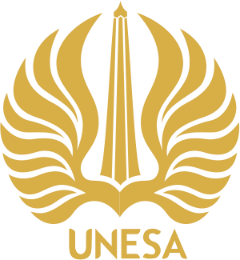 UNIVERSITAS NEGERI SURABAYAPROGRAM VOKASIKampus Ketintang, Jalan Ketintang, Surabaya 60231Laman : http://vokasi.unesa.ac.id/ email : programvokasi@unesa.ac.idTEMPLATE SURAT KETERANGAN AKTIF MAHASISWANomor :B/….. /UN38.23/KM.01/2022Yang bertanda tangan di bawah ini :Nama	:	Dr. Warju, S.Pd., S.T., M.T.NIP		:	198103282006041001Pangkat/Golongan	:	Penata TK.I/IIIdJabatan	:	Wakil Direktur I Program VokasiMenerangkan bahwa:Nama	:	……………….NIM	:	……………….Prodi	:	……………….Semester	: ……………….Alamat	: ……………….Keperluan	: ……………….adalah benar-benar mahasiswa aktif di Program Vokasi Universitas Negeri Surabaya pada Semester Genap Tahun Akademik 2021/2022.Demikian surat keterangan ini dibuat dengan sebenarnya, untuk dipergunakan sebagaimana mestinya.Catatan : Mahasiswa mengisi data secara lengkap pada template surat yang telah diunduh dengan diketik (bukan tulisan tangan) dan mohon untuk tidak merubah format/template surat yang telah disediakan.Setelah data diisi, silahkan diprint 1 lembar dan tidak perlu digandakan/dicopy, kemudian mahasiswa dapat mengajukan permohonan dengan menyerahkan langsung ke bagian persuratan di Program Vokasi untuk diproses.Mahasiswa juga dapat mengajukan permohonan secara online dengan cara menghubungi Bapak Eko Cahyono, S.E. di nomor Whatsapp 081247554424 Jika surat sudah selesai diproses, mahasiswa dapat mengambil surat di meja persuratan yang di Ruang Tata Usaha Program Vokasi